INFOBLAD NACHTAFSLUITING A67Li EERSEL – HAPERTMAANDAG 27 SEPTEMBER 21:00 – DINSDAG 28 SEPTEMBER 05:00Aannemerscombinatie ViaOptimum herstelt in opdracht van Rijkswaterstaat het asfalt van de rijbaan van de A67 tussen Eersel en Hapert. De rijbaan van de A67 richting de Belgische grens is afgesloten vanaf de afrit naar Eersel tot de oprit vanaf Hapert.AFSLUITINGDoorgaand verkeer naar Antwerpen kan tussen 21:00 en 05:00 gebruik maken van de route via Tilburg en Breda, extra reistijd 15 minuten.OMLEIDINGENVerkeer wordt vanaf Eersel omgeleid via de Molenweg-Habraken-Wolverstraat-Hapertseweg-N284. Extra reistijd: 7 minuten.NOOD- EN HULPDIENSTENNood- en hulpdiensten met Prio 1 kunnen met gepaste snelheid en aandacht voor de veiligheid van personeel en materieel in het werkvak, passeren door het werkvak.OPENBAAR VERVOEREr zijn geen openbaar-vervoerdiensten op het af te sluiten wegvak.VERZORGINGSPLAATSEN EN BRANDSTOFVERKOOPPUNTENVerzorgingsplaatsen en brandstofverkooppunten Oeienbosch en Beerze zijn tijdens de nachtafsluiting  bereikbaar vanaf en naar de snelweg.CONTACTVoor nadere informatie kunt u kijken op www.vanAnaarBeter.nl of bellen met 0800-8002.Vragen kunt u contact met ons opnemen via de mail van de projectorganisatie van ViaOptimum: 31108577@vandoorngeldermalsen.nl of tijdens kantooruren met omgevingsmanager Mattieu Nuijten via 06 – 5119 6066.Tijdens de werkzaamheden is de uitvoerder ter plaatse bereikbaar via 06 – 4339 8039.ROUTESCHEMA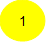 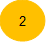 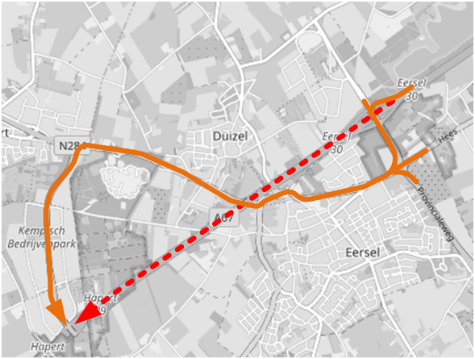 Afgesloten wegvak (rood gestippeld): A67Li Eersel - Hapert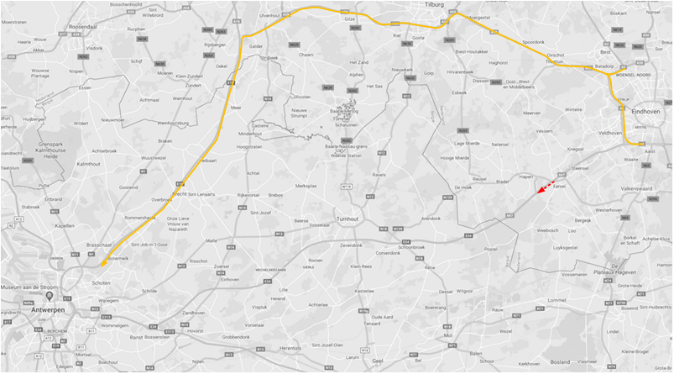 Doorgaand verkeer:(Geel) Doorgaand verkeer naar Antwerpen kan gebruik maken via route over Tilburg en Breda, extra reistijd: 15 minutenOMLEIDINGENLokaal verkeer:(Oranje) Lokaal verkeer naar Hapert en Retie wordt vanaf Eersel omgeleid via de Molenweg-Habraken-Wolverstraat-Hapertseweg-N284. Extra reistijd: 7 minuten.VantotAfgesloten wegvakgeplandmaandag 27september21:00dinsdag 28september 05:00Hoofdrijbaan A67Li vanaf afrit Eersel (hm 10.4) tot aan toerit Hapert (hm 6.0).reservemaandag04oktober21:00dinsdag 05oktober05:00Hoofdrijbaan A67Li vanaf afrit Eersel (hm 10.4) tot aan toerit Hapert (hm 6.0).